Competencies and Learning ObjectivesStudents in history develop skills valuable to their future success. In this class, we will be engaging in activities with the aim of meeting competencies as defined by the American Historical Association (https://www.historians.org/teaching-and-learning/tuning-the-history-discipline/2016-history-discipline-core, 2016): History students can: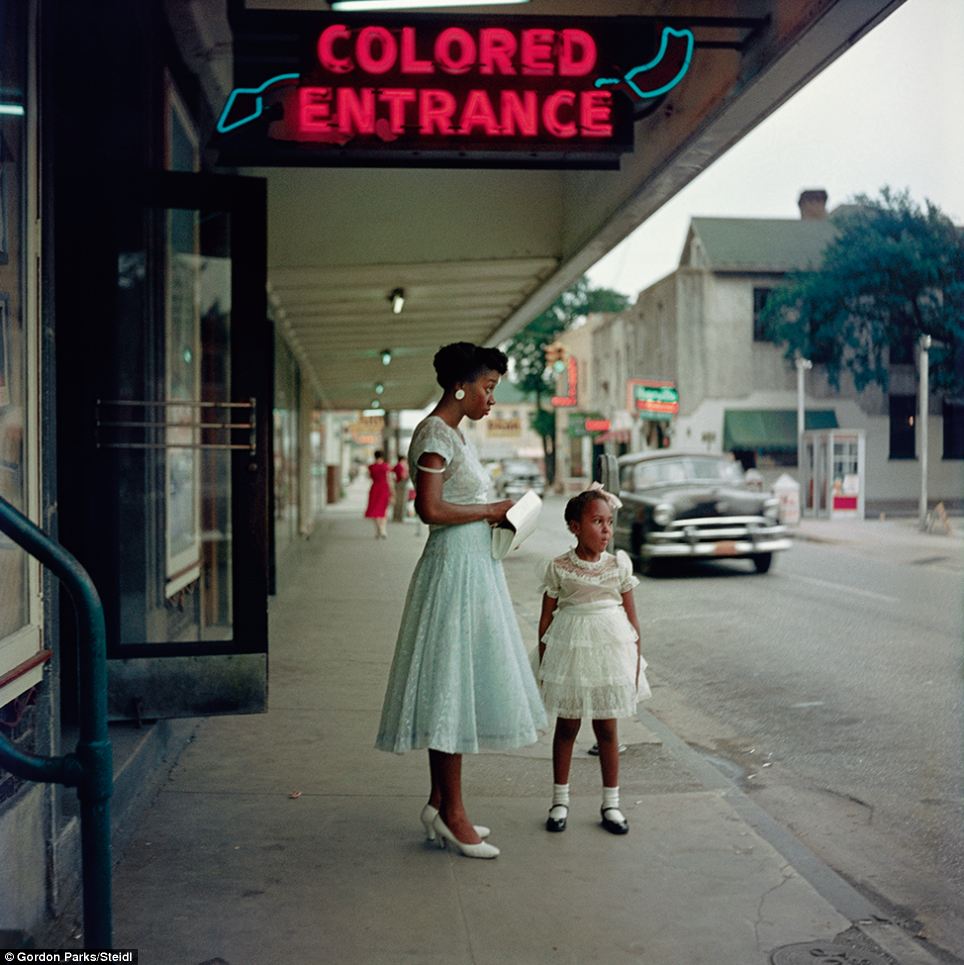 Build historical knowledge.Gather and contextualize information in order to convey both the particularity of past lives and the scale of human experience.Recognize how humans in the past shaped their own unique historical moments and were shaped by those moments.Develop a body of historical knowledge with breadth of time and place—as well as depth of detail—in order to discern context.Distinguish the past from our very different present.Develop historical methods.Recognize history as an interpretive account of the human past—one that historians create in the present from surviving evidence.Collect, sift, organize, question, synthesize, and interpret complex material.Practice ethical historical inquiry that makes use of and acknowledges sources from the past as well as the scholars who have interpreted that past.Develop empathy toward people in the context of their distinctive historical moments.Recognize the provisional nature of knowledge, the disciplinary preference for complexity, and the comfort with ambiguity that history requires.Welcome contradictory perspectives and data, which enable us to provide more accurate accounts and construct stronger arguments.Describe past events from multiple perspectives.Explain and justify multiple causes of complex events and phenomena using conflicting sources.Identify, summarize, appraise, and synthesize other scholars’ historical arguments.Apply the range of skills it takes to decode the historical record because of its incomplete, complex, and contradictory nature.Consider a variety of historical sources for credibility, position, perspective, and relevance.Evaluate historical arguments, explaining how they were constructed and might be improved.Revise analyses and narratives when new evidence requires it.Create historical arguments and narratives.Generate substantive, open-ended questions about the past and develop research strategies to answer them.Craft well-supported historical narratives, arguments, and reports of research findings in a variety of media for a variety of audiences.Use historical perspective as central to active citizenship. Apply historical knowledge and historical thinking to contemporary issues.Develop positions that reflect deliberation, cooperation, and diverse perspectives.History students are also adept in grammatical writing, document construction, oral communication, use of evidence to construct persuasive arguments, and possess the ability to think through problems from multiple perspectives and through the eyes of people of different backgrounds and experiences.Course Schedule and ReadingsIntroductionClass 1 | Thursday | Sept. 7Introduction to the course and syllabus overview.Legacies of WWIIClass 2 | Tuesday | Sept. 12Read: Ensure you have access to all the books.Harry S. TrumanClass 3 | Thursday | Sept. 14Read: Schulman, pp. 5-56McCarthyism and Cold War CultureClass 4 | Tuesday | Sept. 19Polenberg and May essays (PDFs on Blackboard)Welcome to the SuburbsClass 5 | Thursday | Sept. 21Read: Marchand Documents on Blackboard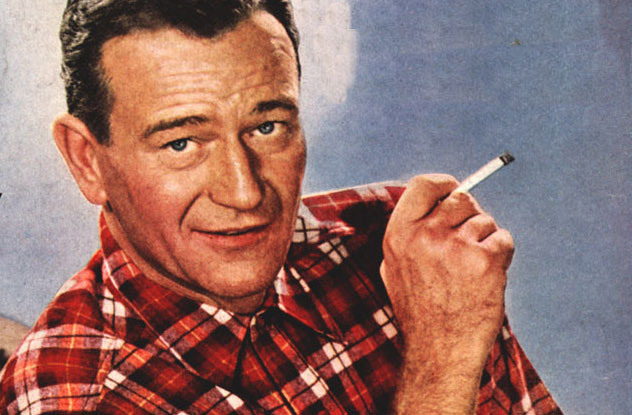 Suburban Dreams/Suburban NightmaresClass 6 | Tuesday | Sept. 26Read: Kerouac (first half); Freidan in Streets, p. 407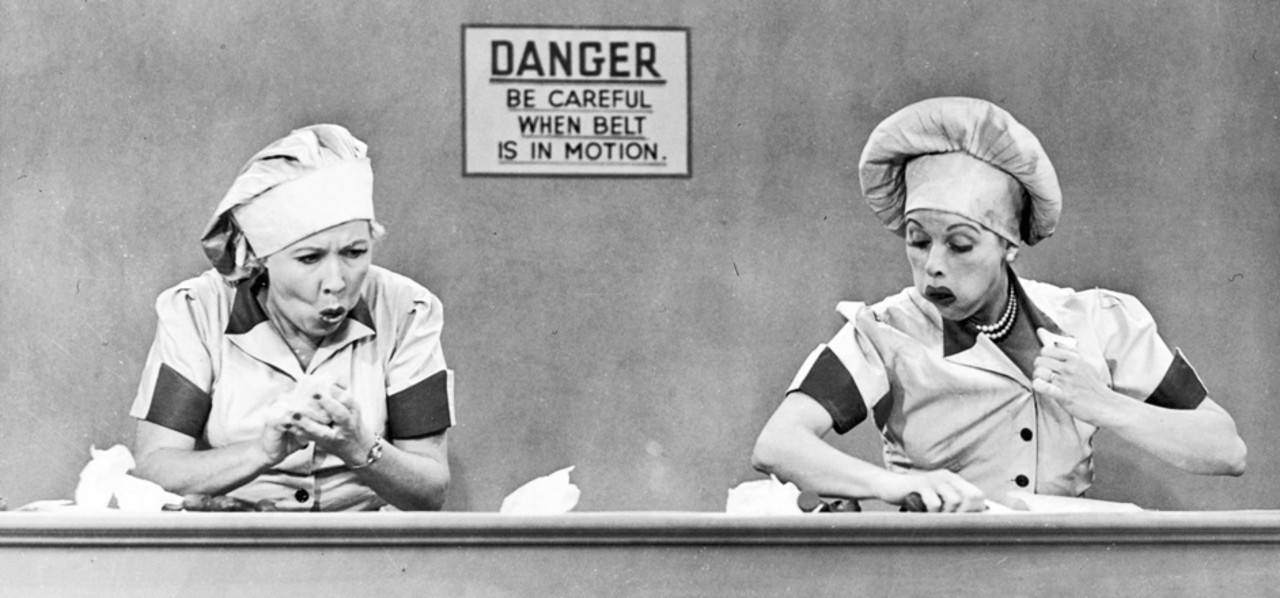 Teenagers and Rebels in the FiftiesClass 7 | Thursday | Sept. 28Watch: Rebel without a CauseRead: Hemmer, Introduction and Chapters 1-3 (Part I)Watch: Rebel without a Cause (screening time TBA or on library reserve)The Civil Rights Movement ArisesClass 8 | Tuesday | Oct. 3Read: Schulman, pp. 104-124; Freedom Summer Introduction (Part I) start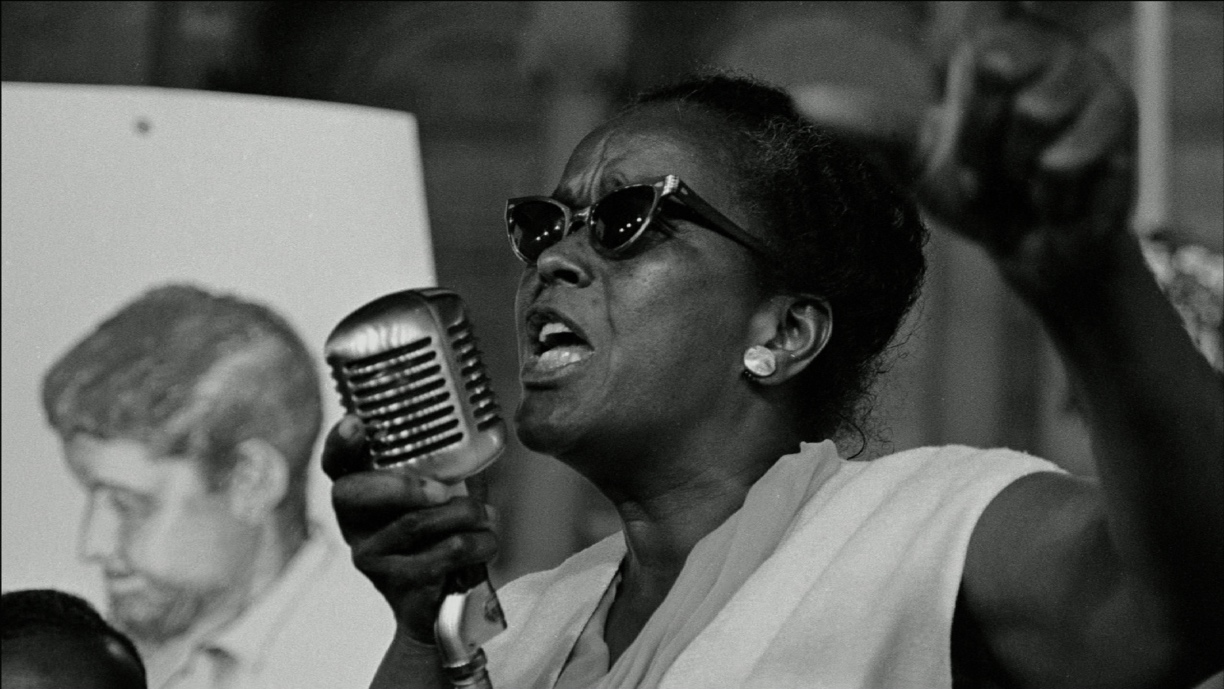 The Meaning of America in 1960Class 9 | Thursday | Oct. 5Read: Streets, pp. 12-51; Freedom Summer Introduction (finish)Media and Politics and the 1960 ElectionClass 10 | Tuesday | Oct. 10Watch: Primary (screening TBD, also on library reserve)Debating Civil RightsCivil Rights Movement DiscussionClass 11 | Thursday | Oct. 12Read: Streets, pp. 52-59; Two documents from Freedom Summer (TBD), skim the others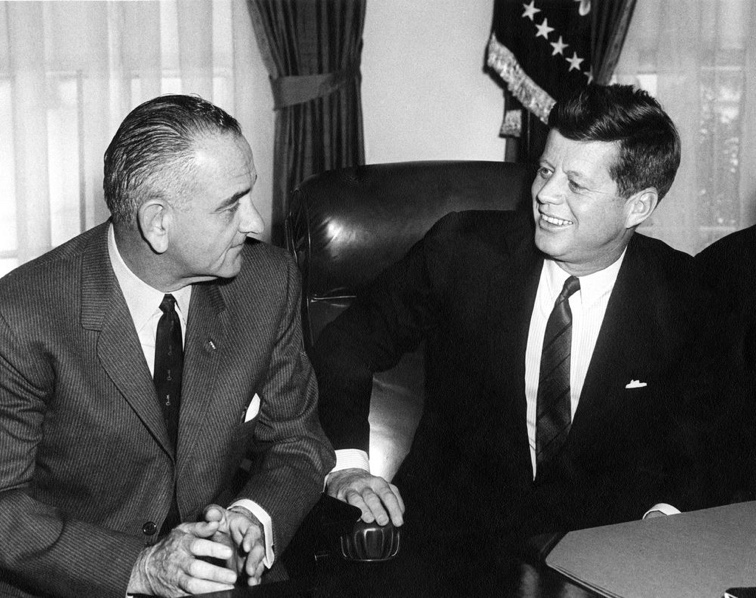 MIDTERMClass 12 | Tuesday | Oct. 17The Great Society and the War on PovertyClass 13 | Thursday | Oct. 19Read: Schulman, pp. 81-103; 165-191Into the QuagmireClass 14 | Tuesday | Oct. 24Read: Streets, pp. 163-192; Schulman, pp. 125-154Vietnam DiscussionClass 15 | Thursday | Oct. 26Read: Streets, pp. 193-236From Rebellion to RevolutionClass 16 | Tuesday | Oct. 31Read: Streets, pp. 60-87; 97-114The Right side of the SixtiesClass 17 | Thursday | Nov. 2Watch: Berkeley In the Sixties (screening TBD)Read: Streets, pp. 300-306; Hemmer, Chapters 4-6 (Part II) Beneath ConsensusDiscussionClass 18 | Tuesday | Nov. 7Read: Streets, pp. 307-316 (Conservatives); Schulman, pp. 155-166; Hemmer, Chapters 7-9 (Part III)Cultural NationalismDiscussionClass 19 | Thursday | Nov. 9Read: Streets, pp. 119-162The Silent Majority SpeaksClass 20 | Tuesday | Nov. 14Read: Streets, pp. 307-312; 318-340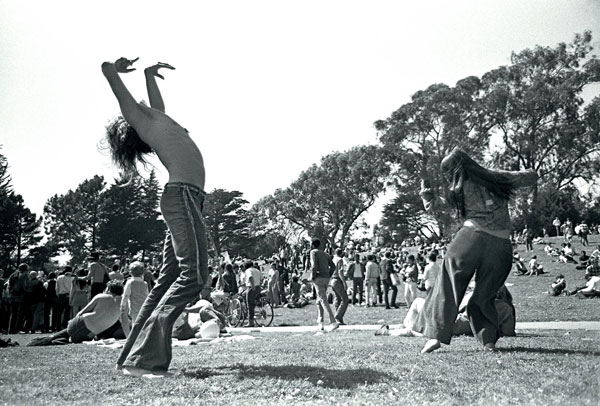 The CountercultureClass 21 | Thursday | Nov. 16Read: Streets, pp. 236-250; 266-2931968 on TelevisionClass 22 | Tuesday | 21Read: Streets, pp. 345-359; 368-395; 407-436; Schulman, pp. 233-245No Class – Thanksgiving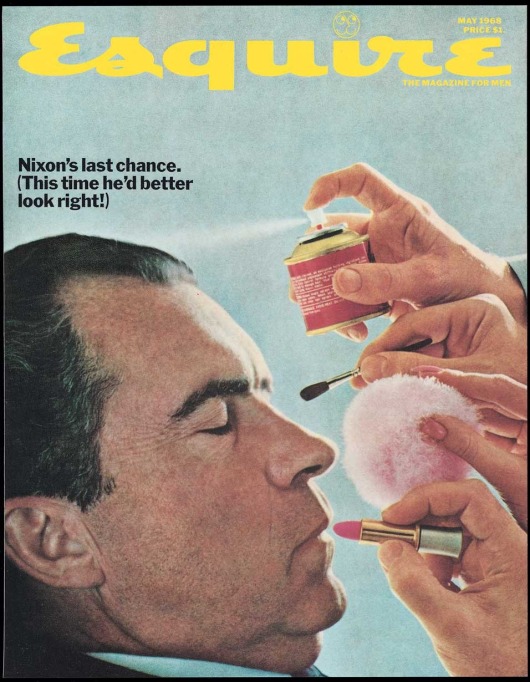 Chicago 1968Class 23-26 | Nov. 28 – Dec. 7Readings and Assignments TBALegacies of the SixtiesClass 25 | Tuesday | Sept. 12Read: Streets, skim Chapter 9, chose one document to focus on; Hemmer, Chapters 10-12 (Part IV) and ConclusionFinal Exam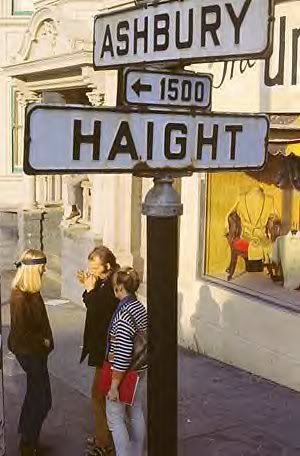 Core QuestionsThis course revolves tightly around six sets of guiding questions. These questions will serve as the basis for all class readings, discussion, exams, and paper topics. Were the 1950s a period of political and cultural consensus, or a period of extended conflict?Did products of the media and mass culture in the 1950s and 1960s (select examples) reflect an era of prosperity and general consensus, or contain evidence of growing dissent, the presence of inequality, and/or conflict? How did the civil rights movement challenge dominant patterns of post-World War II America, in politics and culture? How did it replicate certain patterns?How do you explain the successes and failures of the civil rights movement? What moments produced the most change, what leaders and what members of the movement were most influential? What were its failures? Who challenged the political and cultural status quo in the 1960s, and did they succeed? How would you categorize these challengers, and what methods and strategies did they use?How did this era transform American life? Consider politics, society, intellectual life, economics, foreign policy, and culture.Required Books and FilmsRequired BooksJack Kerouac, On the RoadBruce J. Schulman, Lyndon B. Johnson and American Liberalism (Bedford St. Martin’s Reader)Bloom and Breins, Takin' it to the StreetsNicole Hemmer, Messengers of the RightFreedom Summer (Bedford St. Martin’s Reader)Required Films There will be screenings and movies will be available on reserve in the library, or find on Netflix/streaming.Rebel without a CausePrimary Berkeley in the SixtiesThe Graduate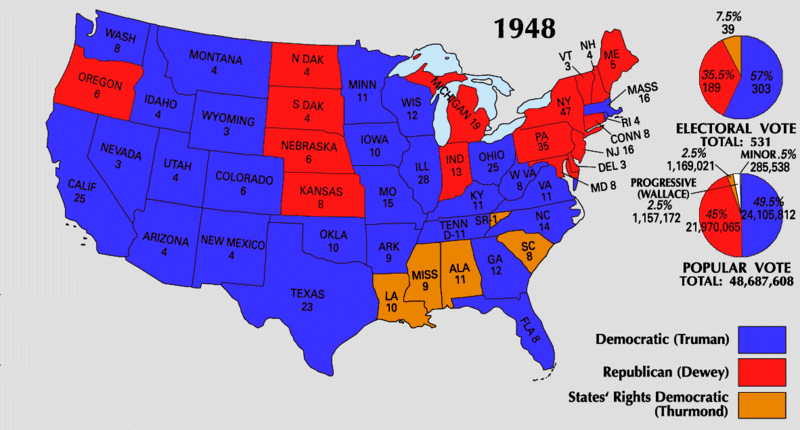 